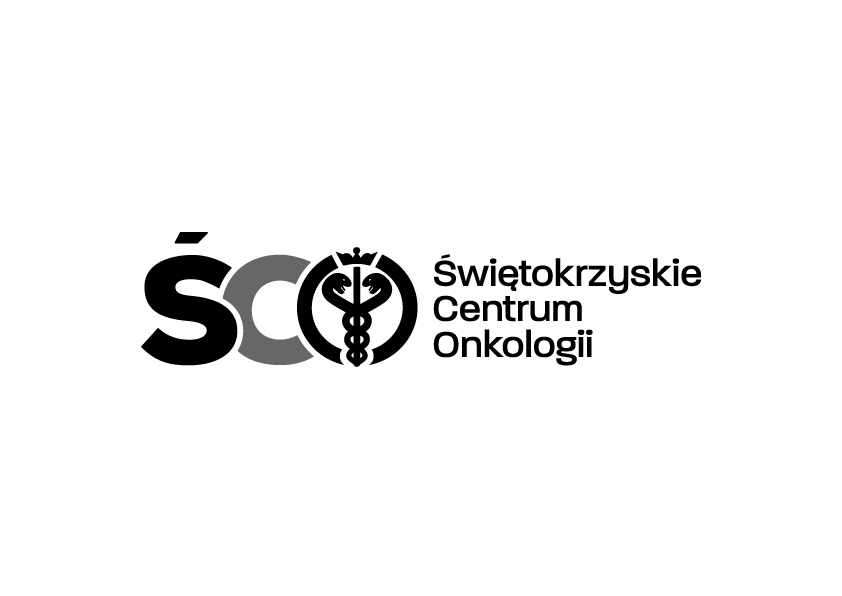 Adres: ul. Artwińskiego 3C, 25-734 Kielce  Sekcja Zamówień Publicznychtel.: (0-41) 36-74-474   fax.: (0-41) 36-74071/481strona www: http://www.onkol.kielce.pl/ Email:zampubl@onkol.kielce.plAZP 241-143/19                                                                                Kielce, dn.02.10.2019 r.						WSZYSCY  WYKONAWCY                                                               WYJAŚNIENIA DOTYCZĄCE SIWZDot. AZP 241-143/19 :. Zakup wraz z dostawą leków ogólnych, leków onkologicznych oraz  preparatów do żywienia dla Apteki Szpitalnej Świętokrzyskiego Centrum Onkologii w Kielcach.Ogłoszenie o  przetargu opublikowane zostało w Dzienniku Urzędowym Unii Europejskiej nr  2019/S -175-425908 z dnia 11.09.2019r.     Na podstawie Art. 38 ust. 2 ustawy Prawo zamówień publicznych (. U. z 2018 r. poz. 1986) Zamawiający przekazuje treść zapytań dotyczących zapisów SIWZ wraz z wyjaśnieniami.W przedmiotowym postępowaniu wpłynęły następujące pytania :Pytanie 1 – Czy Zamawiający wyrazi zgodę na zmianę postaci proponowanych preparatów – tabletki na tabletki powlekane lub kapsułki lub drażetki i odwrotnie, fiolki na ampułki lub ampułko-strzykawki i odwrotnie? Odpowiedź:Zamawiający podtrzymuje zapisy SIWZ.Pytanie 2 -  Czy Zamawiający wyrazi zgodę na zmianę wielkości opakowań (tabletek, ampułek, kilogramów itp.)? Jeśli tak to prosimy o podanie w jaki sposób przeliczyć ilość opakowań handlowych ekonomicznym (czy podać pełne ilości opakowań zaokrąglone w górę, czy ilość opakowań przeliczyć do dwóch miejsc po przecinku)?Odpowiedź:Zamawiający wyraża zgodę , należy podać pełne ilości opakowań zaokrąglone w górę.Pytanie 3 - Prosimy o podanie, w jaki sposób prawidłowo przeliczyć ilość  opakowań handlowych w przypadku występowania na rynku opakowań posiadających inną ilość sztuk (tabletek, ampułek, kilogramów itp.), niż umieszczone w SIWZ; a także w przypadku, gdy wycena innych opakowań leków spełniających właściwości terapeutyczne jest korzystniejsza pod względem ekonomicznym (czy podać pełne ilości opakowań zaokrąglone w górę, czy ilość opakowań przeliczyć do dwóch miejsc po przecinku)?Odpowiedź:Należy podać pełne ilości opakowań zaokrąglone w górę.Pytanie 4 – Zwracamy się z prośbą o określenie w jaki sposób postąpić w przypadku zaprzestania lub braku produkcji danego preparatu. Czy Zamawiający wyrazi zgodę na podanie ostatniej ceny i informacji pod pakietem? Odpowiedź:Zamawiający oczekuje potwierdzonych informacji w  przypadku  zaprzestania lub braku produkcji danego produktu leczniczego.Należy określić, czy brak leku na rynku jest czasowy( podać wówczas datę wznowienia dostawy), czy stały.Informacje te należy przesłać  razem z pytaniami dotyczącymi danego produktu leczniczego.Pytanie 5 – Czy Zamawiający dopuści wycenę leku za opakowanie a nie za sztukę/ kilogram (Zgodnie z prawem Farmaceutycznym nie ma możliwości zakupu leku w innej formie niż dostępne na rynku opakowanie handlowe) w pozycjach gdzie w SIWZ występują sztuki lub mg? Jeśli nie, to czy Zamawiający zgodzi się na podanie cen jednostkowych za sztukę, mg, ml etc netto i brutto z dokładnością do 4 miejsc po przecinku?Odpowiedź:Należy podać wycenę leku za opakowanie.Pytanie 6 – Czy Zamawiający dopuszcza wycenę preparatów dostępnych na jednorazowe zezwolenie MZ.? W sytuacji jeśli aktualnie tylko takie jest dostępne.Odpowiedź:Zamawiający nie dopuszcza do wyceny leków , które dostępne są na jednorazowe zezwolenie MZ ,z wyjątkiem sytuacji, gdy ten produkt leczniczy byłby dostępny przez okres obowiązywania umowy przetargowej.Pytanie 7Dot. pakietu nr 7 poz. 2, 3. Czy Zamawiający dopuści w w/w pozycji preparat w postaci ampułek lub pojemników? Na rynku brak jest preparatu w postaci fiolek.Odpowiedź:Zamawiający dopuszcza powyższe.Pytanie 8 Dot. pakietu nr 7 poz. 6. Czy Zamawiający dopuści w w/w pozycji preparat w postaci kapsułek o przedłużonym uwalnianiu? Na rynku brak jest preparatu w postaci kapsułek zwykłych.Odpowiedź:Zamawiający dopuszcza powyższe.Pytanie 9Dot. pakietu nr 7 poz. 11. Czy Zamawiający dopuści w w/w pozycji preparat w postaci kapsułek o przedłużonym uwalnianiu? Na rynku brak jest preparatu w postaci tabletek o przedłużonym uwalnianiu.Odpowiedź:Zamawiający dopuszcza powyższe.Pytanie 10Dot. pakietu nr 10 poz. 6. Czy w związku z zakończeniem produkcji preparatu z w/w pozycji Zamawiający wyrazi zgodę na wydzielenie jej z pakietu lub dopuści wycenę po ostatniej cenie wraz z odpowiednią adnotacją pod pakietem?Odpowiedź:Zgodnie z SIWZ.Pytanie 11Dot. pakietu nr 14 poz. 1. Czy Zamawiający dopuści w w/w pozycji preparat w postaci tabletek powlekanych? Na rynku brak jest preparatu w postaci tabletek zwykłych.Odpowiedź:Zamawiający dopuszcza powyższe.Pytanie 12Dot. pakietu nr 16 poz. 11. Czy Zamawiający dopuści w w/w pozycji preparat w postaci tabletek o zmodyfikowanym uwalnianiu ? Na rynku brak jest preparatu CR w postaci tabletek o przedłużonym uwalnianiu.Odpowiedź:Zamawiający dopuszcza powyższe.Pytanie 13Pakiet nr 9 – Preparaty do żywienia, Poz. 1Czy zamawiający oczekuje preparatu zarejestrowanego jako dieta wspomagająca pacjentów wymagających leczenia odleżyn i ran, kompletna, bezresztkowa, hiperkaloryczna ( 1,24 kcal/ml), bezglutenowa, zawierająca argininę przyspieszającą gojenie ran,  ze zwiększoną zawartością przeciwutleniaczy ( wit. C i E, karotenoidów, cynku), z zawartością białka 8,8 g /100ml, o niskiej zawartości tłuszczu - 3,5g / 100ml, węglowodanów 14,2 g/100ml, opakowanie 4 x 200 ml, w trzech smakach: truskawkowy, czekoladowy, waniliowy?Odpowiedź:Zamawiający wymaga, by zaoferowany preparat był zarejestrowany jako dieta wspomagająca leczenie odleżyn i ran. Był bezglutenowy oraz zawierał argininę i cynk. Pozostałe parametry zgodnie z SIWZ. Pytanie 14 Czy zamawiający wydzieli z Pakietu 17 pozycję nr 1 do osobnego Pakietu? Wydzielenie umożliwi zwiększenie konkurencyjności i złożenie oferty w korzystnych dla Zamawiającego cenach?Odpowiedź:Zamawiający podtrzymuje zapisy SIWZ.Pytanie 15Czy zamawiający dopuści w pak. 7 poz. 2, 3 Nebbud 0,5 mg/2 ml x 20, Nebbud 1,0 mg/2 ml x 20, aby był w postaci ampułek, co pozwoli na złożenie konkurencyjnej oferty.Odpowiedź:Zamawiający wyraża zgodę.Pytanie 16Pakiet 9 - Czy Zamawiający dopuści kompletny preparat wysokobiałkowy i wysokoenergetyczny  w postaci łatwo przyswajalnego napoju mlecznego o pojemności 200 ml. 200 ml zawiera około:  20,0 g białka;  13,4 g tłuszczy;  23,2 g węglowodanów; ok 1 g laktozy, składniki mineralne i witaminy. Wartość energetyczna około 300 kcal/200 ml  x 4 sztuka; różne smaki ?Odpowiedź:Zgodnie z SIWZ i odpowiedziami na  zadane pytania.Pytanie 17Dotyczy § 6 ust. 1 pkt b umowy. Czy Zamawiający wyrazi zgodę na obniżenie kary umownej do 2 % wartości niezrealizowanej dostawy brutto, licząc za każdy dzień opóźnieniaOdpowiedź:Zamawiający nie  wyraża zgody.Pytanie 18 Czy Zamawiający wyrazi zgodę, na zaoferowanie w pakiecie nr 9, kompletny preparat wysokobiałkowy i wysokoenergetyczny w postaci łatwo przyswajalnego napoju mlecznego o pojemności 200 ml., zawierającego w 200 ml : 20,0 g białka; 11,0 g tłuszczy; 30,0 g węglowodanów, składniki mineralne, witaminy, wartość energetyczna 300 kcal/200 ml o różnych smakach (wanilia, banan, truskawka) w przeliczeniu na wymagana ilość sztuk w zamówieniu?.Odpowiedź:Zgodnie z SIWZ i odpowiedziami na  zadane pytania.Pytanie 19Do §2 ust. 7 wzoru umowy: Zamawiający zastrzega sobie możliwość zmian ilościowych przedmiotu umowy, ale nie określił ich warunków, m.in. nie wskazał w jakich okolicznościach zmiana mogłaby mieć miejsce, nie wskazał w żaden sposób granic zmian ilościowych odnośnie poszczególnych pozycji itp. Zgodnie z art. 144 ust.2, w związku z art. 144 ust. 1-1b, 1d, 1e Ustawy PZP, brak określenia warunków zmiany umowy będzie przesądzać o nieważności zapisów z §2 ust.7 umowy. Czy z związku z tym, Zamawiający odstąpi od tych zapisów w umowie?Odpowiedź:Zamawiający nie  wyraża zgody.Pytanie 20Do treści §2 ust.8 projektu umowy prosimy o dodanie słów zgodnych z przesłanką wynikającą z treści art. 552 k.c.: "... z wyłączeniem powołania się przez Wykonawcę na okoliczności, które zgodnie z przepisami prawa powszechnie obowiązującego uprawniają Sprzedającego do odmowy dostarczenia towaru Kupującemu."Odpowiedź:Zamawiający nie  wyraża zgody.Pytanie 21Do treści §3 ust.2 projektu umowy. Skoro Zamawiający przewiduje dostawy sukcesywne, zgodne z bieżącym zapotrzebowaniem, czyli nie przewiduje konieczności dłuższego przechowywania zamówionych produktów w magazynie apteki szpitalnej, to dlaczego wyznacza warunek 12-miesięcznego okresu ważności zamówionych towarów? Wskazujemy przy tym, że zgodnie z Prawem farmaceutycznym produkty lecznicze do ostatniego dnia terminu ważności są pełnowartościowe i dopuszczone do obrotu. W związku z powyższym prosimy o dopisanie do §3 ust.2 projektu umowy następującej treści: "..., dostawy produktów z krótszym terminem ważności mogą być dopuszczone w wyjątkowych sytuacjach i każdorazowo zgodę na nie musi wyrazić upoważniony przedstawiciel Zamawiającego."Odpowiedź:Zamawiający nie  wyraża zgody.Pytanie 22 Do treści §5 ust.5 projektu umowy prosimy o dodanie słów, zgodnych z przesłanką zawartą w art. 552 k.c. "... z wyłączeniem powołania się przez Wykonawcę na okoliczności, które zgodnie z przepisami prawa powszechnie obowiązującego uprawniają Sprzedającego do odmowy dostarczenia towaru Kupującemu."  Odpowiedź:Zamawiający nie  wyraża zgody.Pytanie 23Czy Zamawiający wyrazi zgodę na zmianę zapisów wzoru umowy w §6 ust.1 pkt a) poprzez zapis o ewentualnej karze za odstąpienie od umowy w wysokości 10% wartości NIEZREALIZOWANEJ części przedmiotu umowy? Odpowiedź:Zamawiający wyraża zgodę na zmianę zapisów.Pytanie 24Do §6 ust.1 ppkt b) projektu umowy. Czy Zamawiający wyrazi zgodę na zmianę zapisu dotyczącego kar umownych za niedostarczenie w terminie zamówionej partii towaru poprzez wprowadzenie zapisu o karze w wysokości 1% wartości nie dostarczonej w terminie części przedmiotu zamówienia za każdy dzień opóźnienia? Zwracamy przy tym uwagę na niewspółmierność kar przewidzianych w umowie. Zamawiającemu za opóźnienie świadczenia pieniężnego może zostać naliczona kara w wysokości nie większej niż 9,5% w skali roku, liczona od kwoty, której dotyczy opóźnienie. Natomiast dla wykonawcy zamówienia jest przewidziana kara w wysokości 1825% w skali roku (5% x 365 dni) za opóźnienie świadczenia.Odpowiedź:Zamawiający nie  wyraża zgody.Pytanie 25 Do §8 ust. 6 pkt m) projektu umowy. Prosimy o podanie maksymalnego okresu przedłużenia umowy w miesiącach.Odpowiedź:Zamawiający nie  wyraża zgody.Pytanie 261. Czy w celu miarkowania kar umownych Zamawiający dokona modyfikacji postanowień projektu przyszłej umowy w zakresie zapisów § 6 ust. 1: 1. Strony ustalają odpowiedzialność za niewykonanie lub nienależyte wykonanie zobowiązań umownych w formie kar umownych w następujących wysokościach: a) w razie nie przystąpienia lub odstąpienia od umowy z przyczyny leżącej po stronie Wykonawcy, Wykonawca zapłaci Zamawiającemu karę umowną w wysokości 10 % wartości niezrealizowanej części zamówienia, b) w razie zwłoki w dostarczeniu towaru albo zwłoki w usunięciu stwierdzonych wad, braków lub niezgodności towaru z umową ponad terminy określone w umowie, Wykonawca zapłaci Zamawiającemu karę umowną w wysokości 2% wartości niezrealizowanej dostawy brutto, licząc za każdy dzień opóźnienia, jednak nie więcej niż 10% wartości brutto niezrealizowanej w terminie/ wadliwej części dostawy.Odpowiedź:Zamawiający nie  wyraża zgody.Dotyczy: Pakietu nt 13- FILGRASTIMUM     Zamawiający dopuszcza możliwość złożenia oferty na w/w  produkt leczniczy pakowany  po 5 ampułko- strzykawek z odpowiednim przeliczeniem  ilości do pełnego opakowania zaokrąglone  w górę.Powyższe wyjaśnienia i modyfikacje są wiążące dla wszystkich Wykonawców.                   Z poważaniemZ-ca Dyr. Ds. Finansowo- Administracyjnychmgr Teresa Czernecka 